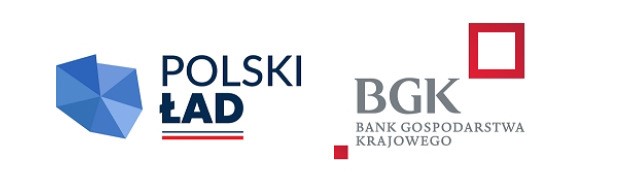 	 								Lubawka, dnia 14 lutego 2024 r.WI.271.2.2024.INFORMACJA Z OTWARCIA OFERTDOTYCZY POSTĘPOWANIA: „Remont elewacji i przebudowa części pomieszczeń zabytkowego budynku Ratusza w Lubawce z funkcją dostosowania obiektu dla osób niepełnosprawnych”Zamawiający informuje, że w przedmiotowym postępowaniu otwarcie ofert odbyło się w dniu 14 lutego 2024 roku o godzinie 08:30 w siedzibie Zamawiającego. Zamawiający na podstawie art. 222 ust. 4 u.p.z.p. informuje, że kwota jaką zamierza przeznaczyć na sfinansowanie zamówienia wynosi 3 500 000,00 złotych brutto. Na podstawie art. 222 ust. 5 udostępnia się informacje z otwarcia ofert w przedmiotowym postępowaniu.W wyznaczonym przez Zamawiającego terminie oferty na wykonanie zamówienia złożyli następujący Wykonawcy:/-/ Zastępca Burmistrza Miasta Lubawka Sławomir AntoniewskiSprawę prowadzi: Daria Powązka-ŁazarekKierownik Wydziału Inwestycji i InfrastrukturyTel. 572 353 732e-mail: powazka.daria@lubawka.euNr ofertyNazwy albo imiona i nazwiska oraz siedziby lub miejsca prowadzonej działalności gospodarczej, albo miejsca zamieszkania WykonawcówCenna brutto - złotyOkres gwarancji    1.Kontrapost Konserwacja Zabytków Urszula Girtler3 086 070,00 60     2. Firma ROKOM Roboty ogólnobudowlane i Renowacja Obiektów Zabytkowych4 185 000,00603.Ibau Piotr Ścibisz4 470 000,00604.Hydratec spółka z ograniczoną odpowiedzialnością 5 510 400,00605.Margot Top3 972 000,00606.Topatotera4 484 512,0060